DECLARATION D’INVENTIONL’objectif de la déclaration d’invention est de permettre :- à l’employé d’accomplir son obligation de déclaration auprès de son employeur (Art.R.611-14 du Code de la Propriété Intellectuelle) et à ce dernier d’enregistrer ladite invention,- de proposer à son employeur le classement de son invention selon l’une des 3 catégories suivantes : Invention de mission ; Invention hors mission attribuable ; Invention hors mission non attribuable (Art.R.611-2 du Code de la Propriété Intellectuelle),- à Clermont Auvergne Innovation, filiale de valorisation de l’Université Clermont Auvergne & Associés (UCAA), de disposer des éléments de base pour convenir de la meilleure stratégie de protection et de valorisation de vos résultats de recherche.Cette déclaration est à compléter par l’(les) inventeur(s) / l’(les) auteur(s) avec l’accompagnement de Clermont Auvergne Innovation. Pour toute information : developpement-innovation@clermontauvergneinnovation.com.La version finale, datée et signée, sera svp à renvoyer par courrier interne à : Clermont Auvergne Innovation –Hôtel d’Entreprises – Bâtiment CRBC - TSA 50400 - 28, place Henri Dunant - 63001 CLERMONT FERRAND CEDEX 1.Suite à la réception de ce document, Clermont Auvergne Innovation vous sollicitera dans les meilleurs délais pour un rendez-vous individuel.CADRE RESERVE A CLERMONT AUVERGNE INNOVATIONProtection envisagée :  □ Dépôt de brevet     □ Logiciel     □ Base de données   □ Marque     □ Dessin & Modèle     □ Enveloppe Soleau (transfert de savoir-faire)     □ Dépôt de lignée cellulaire (CNCM)	□ Autres (à préciser) :       Référence Clermont Auvergne Innovation : ………………………………………………………En orange : Questions à compléter de manière exhaustive svp afin d’optimiser l’analyse de votre déclaration d’invention par Clermont Auvergne Innovation ;En noir : Questions facultatives, à compléter si vous disposez de l’information. Ces questions pourront également être évoquées lors du rendez-vous individuel susmentionné.1 – INVENTION/ SAVOIR-FAIRE*Titre de l’invention / Nom du logiciel : …………………………………………………………………………………Date de début et fin des travaux : ………………………………………………………………………………………Les Inventeurs / auteurs : Lister de façon exhaustive tous les inventeurs/auteurs(*)Est inventeur toute personne, chercheur, ingénieur, technicien… ayant directement participé à la réalisation de tout ou partie d’une invention. Il doit y avoir un apport inventif personnel à la concrétisation de l’invention. Est auteur toute personne ayant directement participé à l’écriture de tout ou partie de ligne(s) de codes. Cette désignation se fait de façon objective, indépendamment de toute autre considération, qu’elle soit honorifique, de préséance, hiérarchique ou financière. Ne pas confondre co-inventeur d’une invention et co-auteur d’une publication scientifique. Ne pas confondre contributeur et inventeur. La désignation d’une personne comme inventeur n’ayant pas participé à la réalisation de l’invention pourrait mettre en difficulté les procédures de délivrance d’un brevet devant les offices internationaux de brevets.Mandataire de la valorisation : Résumé de l’invention (10-15 lignes) : …………………………………………………………………………………………………………………………………………………………………………………………………………………………………………………………………………………………………………………………………………………………………………………………………………………………………………………………………………………………………………………………………………………………………………………………………………………………………………………………………………………………………………………………………………………………………………………………………………………………………………………………………………………………………………………………………………………………………………………………………………………………………………………………………………………………………………………………………………………………………………………………………………………………………………………………………………………………………………………………………………………………………………………………………………………………………………………………………………………………………………………………………………………………………………………………………………………………………………………………………………………………………………………………………………………………………………………………………………………………………………………………………………………………………………………………………………………………………………………………………………………………………………………………………………………………………………………………………………………………………………………………………………………………………………………………………………………………Descriptif technique précis de l’invention et de l’inventivité :……………………………………………………………………………………………………………………………………………………………………………………………………………………………………………………………………………………………………………………………………………………………………………………………………………………………………………………………………………………………………………………………………………………………………………………………………………………………………………………………………………………………………………………………………………………………………………………………………………………………………………………………………………………………………………………………………………………………………………………………………………………………………………………………………………………………………………………………………………Quel problème technique l’invention permet-elle de résoudre ? ………………………………………………………………………………………………………………………………………………………………………………………………………………………………………………………………………………………………………………………….………………………………………………………………………………………………………………………………………………………………………………………………………………………………………………………………………………………………………………………….Comment définir votre invention ?□ Nouveau procédé de fabrication	□ Nouvel appareil ou machine□ Nouvelle technologie	□ Nouveau logiciel□ Nouveau produit	□ Nouvelle base de données□ Nouveau composé chimique	□ Nouvel usage d’un produit ou procédé existant□ Amélioration d’un produit ou d’un procédé existant□ Autre, veuillez préciser : …………………………………………………………………………………………………….2 – VALIDATION et DEVELOPPEMENTSQuel est l’état de maturité de l’invention ? (ajouter en annexes tous les documents qui vous paraissent utiles)L’appareil, le produit ou procédé a-t-il déjà été testé ? 		□ Oui		□ NonDans l’affirmative, y a-t-il un échantillon, une maquette, un prototype, un exécutable disponible pour une démonstration ?                  					□ Oui		□ NonQuelles sont les prochaines étapes nécessaires pour développer l’invention ? Exemple : Réaliser un modèle ou prototype, reproduire les essais, scale-up………………………………………………………………………………………………………………………………………………………………………………………………………………………………………………………………………………………………………………………...................................................................................................................................................................................................................................................................................................................................................................................................................................................................................................................................................................................................................................................................................................................................................................................................................................................D’après votre connaissance, existe-il une norme ou règlementation actuelle encadrant l’invention ou son utilisation ? Si oui, quelle est-elle ? …………………………………………………………………………………………………………………………………………………………………………………………………………………………………………………………………………………………………………………………Votre invention a-t-elle nécessité l’utilisation d’une ressource génétique ? Savez-vous si cette ressource fait partie du Protocole de Nagoya (accès aux ressources génétiques et leur utilisation selon la Convention sur la Diversité Biologique) ? Si oui, une déclaration d’utilisation de cette ressource dans le pays d’origine de celle-ci a-t-elle été obtenue ?………………………………………………………………………………………………………………………………………………………………………………………………………………………………………………………………………………………………………………………………………………………………………………………………………………………………………………………………………………………En savoir plus : https://www.enseignementsup-recherche.gouv.fr/pid37627/utilisation-ressources-genetiques-associees.html3 – PERSPECTIVES COMMERCIALESQuels sont selon vous les principaux secteurs d’application de votre invention ?…………………………………………………………………………………………………………………………………………………………………………………………………………………………………………………………………………………………………………………………………………………………………………………………………………………………………………………………………………………………………………………………………………………………………………………………………………………………………………………………………………………………………………………………………………………………………………………………………………………Connaissez-vous des partenaires (entreprises ou autres) intéressés par votre invention ?   □ Oui		□ NonSi oui, précisez : …………………………………………………………………………………………………………………………………Un savoir-faire associé à l’invention est-il nécessaire pour l’exploitation ?□ Oui		□ NonAvez-vous déjà contacté des partenaires (entreprises ou autres) ?  □ Oui		□ NonSi oui, précisez : …………………………………………………………………………………………………………………………………Complétez l’analyse SWOT ci-dessous concernant votre invention :Connaissez-vous des produits ou procédés concurrents proposés sur le marché ? □ Oui		□ Non		Si oui, précisez : ………………………………………………………………………………Quelles sont les limites des méthodes/produits existants pour répondre aux besoins actuels ?………………………………………………………………………………………………………………………………………………………………………………………………………………………………………………………………………………………………………………………………………………………………………………………………………………………………………………4 - DIVULGATION/PUBLICATIONS - COMMUNICATIONS Toute divulgation sur une invention peut mettre en péril son caractère de « nouveauté », critère indispensable pour déposer un brevet. Dans un premier temps, la non-divulgation des résultats obtenus permet de ne pas compromettre l’efficacité d’une future valorisation.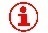 Dans le passé avez-vous déjà publié et/ou communiqué sur tout ou partie de l’invention ?□ Oui	□ NonSi oui, précisez le type de communication déjà effectuée (publication, conférence, soutenance de thèse/master/stage/HDR, bases de données publiques, message électronique à un tiers…). Les lister en précisant le titre, la date, les auteurs, le journal ou le contexte de la communication et joindre une copie des documents pertinents :…………………………………………………………………………………………………………………………………………………………………………………………………………………………………………………………………………………………………………………………A l’avenir, avez-vous l’intention de publier et/ou communiquer sur l’invention ?□ Oui	□ NonSi oui, précisez la date prévue de soumission ou le contexte de la communication et joindre les projets :…………………………………………………………………………………………………………………………………………………………….  …………………………….....................................................................................................................................5 – ENVIRONNEMENT CONTRACTUELL’invention est-elle issue d’une collaboration même informelle avec un autre organisme de recherche, un industriel, l’ANR, un projet européen, étude clinique, subventions… ? □ Oui	□ Non Si oui, indiquez les noms, les coordonnées du/des partenaires, les références du contrat/subvention et l’organisme gestionnaire : …………………………………………………………………………………………………………………………………………………………….…………………………………………………………………………………………………………………………………………………………….…………………………………………………………………………………………………………………………………………………………….Avez-vous utilisé du matériel (produits biologiques, chimiques, base de données, lignes de codes ou autre logiciel...) obtenu auprès d’un tiers industriel ou académique, à titre gracieux ou onéreux, même de manière informelle ? □ Oui	□ NonSi oui, quel type de matériel : ………………………………………………………………………………………………………………6 - LITTERATURE ANTERIEURE LIEE A L’INVENTION / BREVETQuelles sont les connaissances scientifiques et technologiques antérieures à l’invention ? □ Brevets	□ Publications		□ Thèses	□ Posters	□ Colloques / Conférences□ InternetLister la bibliographie que vous estimez pertinente et joindre une copie des documents les plus importants.…………………………………………………………………………………………………………………………………………………………………………………………………………………………………………………………………………………………………………………………Savez-vous si d’autres brevets, logiciel, base de données existent déjà dans le domaine de l’invention ? □ Oui	□ Non	□ Ne dispose pas de l’informationSi oui, donnez-en les références si possible et précisez succinctement en quoi votre invention se différencie de l’existant :…………………………………………………………………………………………………………………………………………………………………………………………………………………………………………………………………………………………………………………………7 – LOGICIELS et BASES DE DONNEES (à compléter s’il y a lieu)Langage de programmation : ……………………………………………………………………………………….…….Volume/nombre d’octets ou de lignes : ………………………………………….…………………………………Classe de produits (se référer à l’annexe 3) : ………………………………………………………………………..Librairies intégrées au logiciel : ……………….……………………………………………………………………………Licences libres utilisées : ……………………………………………………………………………………………………..Outils de développement utilisés (avec IDDN, si inscrit) :………………………………………………………………………………………………………………………………………………………………………………………………………………………………………………………………………………………………Si non, envisagez-vous d’en réaliser un ? 	□ Oui	□ NonLes auteurs ont-ils rédigé 100 % des codes ? 	□ Oui	□ NonLes codes créés par des tiers sont-ils identifiables ? 	□ Oui	□ NonSur quel système tourne le logiciel ? Et peut-on envisager des versions compatibles sous d’autres systèmes ? ……………………………………………………………………………………………………………………………………………….Existe-t-il un manuel d’utilisation ?     □ Oui	□ NonSi oui, veuillez lister de façon exhaustive tous les auteurs de ce manuel et seulement eux (Nom, prénom, lieu d’exercice, employeur et coordonnées) : …………………………………………………………………………………………………………………………………………………………………………………………………………………………………………………………………………………………………………………………………………………..................................................................8 - TRACABILITEExiste-t-il des supports préparatoires / cahiers de laboratoire permettant de dater, d’identifier le ou les auteurs de l’œuvre ou de l’invention et de suivre l’activité créative / inventive ? □ Oui	□ NonSi oui, précisez : …………………………………………………………………………………………………………………………………9 - INFORMATIONS COMPLEMENTAIRES QUE VOUS JUGEZ UTILES…………………………………………………………………………………………………………………………………………………………………………………………………………………………………………………………………………………………………………………………………………………………………………………………………………………………………………………………………………………………………………………………………………………………………………………………………………………………………………………………………………………………………………………………………………………………………………………………………………………………………………………………………………………………………………………………………………………………………………………………………………………………………………………………………………………………………………………………………………………………………………………………………………………………………………………………………………………………………………………………………………………………………………………………………………………………………………………………………………………………………………………………………………………………………………………………………………………………………………………………………………………………………………………………………………………………………………………………………ANNEXE 1FICHE INDIVIDUELLE D’INVENTEUR : Veuillez remplir une fiche individuelle par inventeurCe document s’adresse aux personnels des établissements membres de l’Université Clermont Auvergne & Associés (UCAA).Il existe en effet à la charge de tout salarié une obligation légale d’information envers son employeur, en l’espèce (pour les personnels contractuels et titulaires salariés de l’un des membres de l’UCAA). Tout salarié doit immédiatement informer son employeur de la réalisation d’une invention, quel que soit son objet en vertu de l’article R 611.1 du Code de la Propriété Intellectuelle.Cette déclaration doit indiquer le classement proposé par le salarié et contenir les informations suffisantes pour que l’employeur puisse apprécier la conformité de ce classement avec l’une des catégories légales. Le silence de l’employeur pendant les deux mois suivant la notification vaut acceptation du classement proposé. Ce document peut également s’adresser aux étudiants inventeurs, pour la partie qui leur est réservée ci-dessous, pour établir précisément leur situation juridique. Pour les personnels contractuels (non permanents), veuillez joindre une copie du contrat de travail ou de la décision d’engagement. Joindre une copie de l’accord des droits s’il en existe un. Ces documents sont nécessaires pour le traitement du dossier.Concernant les inventions de mission, il s’agit d’inventions faites par le salarié dans l’exécution d’un contrat de travail comportant une « mission inventive » qui correspond à ces fonctions effectives, dans ce cas la preuve d’existence d’une mission inventive résultera du contrat de travail. Dans ce cas les inventions appartiennent à l’employeur qui décide librement s’il souhaite les breveter en son nom ou les garder secrètes.Concernant les inventions hors mission, il s’agit d’une invention faite par le salarié en dehors de son contrat de travail, de ses horaires de travail, ou sans une aide logistique ou technique de son employeur. Dans ce cas l’invention appartient au salarié. Toutefois une telle invention hors mission peut être attribuable à l’employeur, lorsqu’elle a été réalisée par le salarié « soit dans le cours de l’exécution de ses fonctions, soit dans le domaine des activités de l’employeur, soit par la connaissance ou l’utilisation des techniques ou de moyens spécifiques à l’entreprise, ou de données procurées par elles ». L’employeur peut se faire attribuer sur de telles inventions le droit au brevet, ou un droit de jouissance, en respectant la procédure légale. C’est alors dans les quatre mois suivant la réception de la notification de déclaration d’invention que l’employeur doit exercer son droit. Pendant cette procédure, les parties doivent se communiquer tous les renseignements utiles sur l’invention et s’abstenir de toute divulgation de nature à compromettre l’exercice des droits prévus par la loi.FICHE INDIVIDUELLE D’INVENTEURVeuillez préciser tout changement d’adresse s’il y a lieu.L’inventeur certifie ne pas avoir divulgué d’informations sur son invention autres que celles signalées dans la déclaration d’invention.Date et signature :Le Directeur du Laboratoire académique de rattachement certifie l’exactitude des renseignements fournis ci-dessus.Date et signature :ANNEXE 2Taux de répartition entre laboratoires académiques impliqués dans l’invention en cas de retours financiers Cette répartition entre unités de recherche est basée sur l’évaluation objective des ressources matérielles, humaines et financières mises à disposition pour le projet par chaque unité.Apports particulier d’autres tutelles / employeurs(*) Apport de matériel extérieur, implication d’autres équipes, financement d’un autre institut…ANNEXE 3(Logiciels : voir paragraphe 7)Classes de produits pour protection des logiciels à l’Agence pour la Protection des Programmes (APP) :30710	Gaz30715 	Fourniture d’eau30800 	Transport / Communication30805 	Transport30810 	Communication30900 	Vente / Restaurants et débits30905 	Vente en gros30910	Vente au détail30915 	Restaurants et débits de boissons31000 	Activités financières et d’assurances31005 	Activités bancaires et fiduciaires31010 	Courtage financier31015 	Assurances31100 	Immobilier31200	Services31205 	Location31210 	Hôtels et auberges31215 	Radiodiffusion et publicité31220 	Services d’information31225 	Services divers31230 	Médecine, santé et sanitaire31235 	Education et recherche scientifique31300 	Services publics31400 	Loisirs et vie familiale31500 	Autres40000 	Multimédias / Bases de données40100 	Reproduction numérique d’œuvre 2D40200 	Reproduction numérique d’œuvre 3D40300 	Reproduction numérique d’images animée40400 	Reproduction numérique d’un son41000 	Création numérique41100 	Création numérique 2D41200 	Création numérique 3D41300 	Création d’une image animée41400 	Création numérique d’un son41500 	Création d’une photo numérique42000 	Site webNom et prénom des inventeurs / auteurs (*)NationalitéStatut : permanent / CDD / stagiaireUnité de rechercheEmployeur 1 Employeur 2 (s’il y a lieu)Estimation de la part inventive (en %)Date & signatureFORCES(avantages concurrentiels, coût, rendement…)FAIBLESSES(limites…)OPPORTUNITES(liées à une nouvelle réglementation…)MENACES(équipes concurrentes…)INVENTEURINVENTEURNom :Nom de jeune fille :Adresse personnelle :Prénom :Nationalité :Date de naissance :Téléphone et Mail :SITUATION LORS DE l’OBTENTION DES RESULTATSSITUATION ACTUELLE (SI DIFFERENTE)Employeur 1 :Employeur 2 (s’il y a lieu) :Employeur 1 :Employeur 2 s’il y a lieu :Statut :Statut :Laboratoire académique :Laboratoire académique :Adresse professionnelle :Adresse professionnelle :Date début/fin contrat de travail :Date début/fin contrat de travail :CONTRIBUTION DE L’INVENTEUR A L’INVENTION Etablir une brève description :CONTRIBUTION DE L’INVENTEUR A L’INVENTION Etablir une brève description :S’agit-il d’une invention :    □ De missions    □ Hors mission attribuable   □   Hors mission non attribuableS’agit-il d’une invention :    □ De missions    □ Hors mission attribuable   □   Hors mission non attribuableSi l’inventeur est contractuel, stagiaire, étudiant, un engagement de confidentialité a-t-il été signé ?□ Oui	□ NonSi l’inventeur est contractuel, stagiaire, étudiant, un engagement de confidentialité a-t-il été signé ?□ Oui	□ NonDans ce cadre, un accord de cession des droits a-t-il été signé ?□ Oui	□ NonDans ce cadre, un accord de cession des droits a-t-il été signé ?□ Oui	□ NonUnités de recherche (code, nom du laboratoirePart contributive (en %)Signature du Directeur d’UnitéNom de l’organismeType d’apport (*)Contribution inventiveCNRS / INRA / SIGMA / InsermCotutelles de l’UMR/CHU / CJPEmployeur